NO. 9 JOURNALof theHOUSE OF REPRESENTATIVESof theSTATE OF SOUTH CAROLINA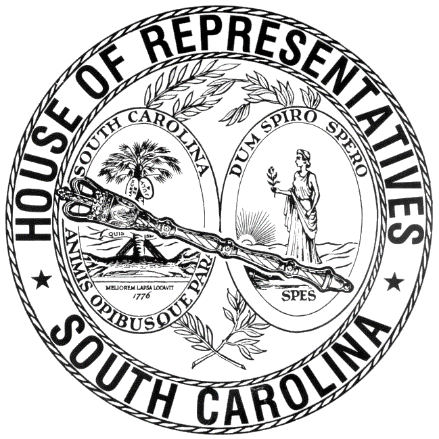 REGULAR SESSION BEGINNING TUESDAY, JANUARY 12, 2021 ________WEDNESDAY, JANUARY 26, 2022(STATEWIDE SESSION)Indicates Matter StrickenIndicates New MatterThe House assembled at 2:00 p.m.Deliberations were opened with prayer by Rev. Charles E. Seastrunk, Jr., as follows:	Our thought for today is from Lamentations 3:22: “The steadfast love of the Lord never ceases, His mercies never come to an end.”	Let us pray. Almighty and merciful God, we implore You to hear the prayers of Your people. Be our strong defense against all harm and danger. Provide these Representatives and Staff with the tools to withstand all evil which may come. Bless and keep these men and women under Your care as they carry out the duties required of them. May they do this with a firm hand yet with love and concern for each other. Look in favor on our World, Nation, President, State, Governor, Speaker, Staff, and all who give of their time and talents to this great cause. Bless our women and men who suffer and sacrifice for our freedom. Lord, in Your mercy, hear our prayers. Amen.Pursuant to Rule 6.3, the House of Representatives was led in the Pledge of Allegiance to the Flag of the United States of America by the SPEAKER.After corrections to the Journal of the proceedings of yesterday, the SPEAKER ordered it confirmed.MOTION ADOPTEDRep. M. M. SMITH moved that when the House adjourns, it adjourn in memory of Wade Seegers, which was agreed to.SILENT PRAYERThe House stood in silent prayer for Representative Wooten, his family and friends for the loss of his brother, Curt Wooten. INVITATIONSOn motion of Rep. FORREST, with unanimous consent, the following were taken up for immediate consideration and accepted:January 26, 2022The Honorable Dennis MossChairman, House Invitations Committee503-A Blatt BuildingColumbia, South Carolina 29201Dear Chairman Moss: On behalf of the Municipal Association of South Carolina, the Members of the House of Representatives are invited to a Legislative Reception. This event will be held on Tuesday, February 1, 2022, from 6:00 p.m.-8:00 p.m. at the Columbia Marriott.Sincerely,Ken IveyManager of Member Services MASCJanuary 26, 2022The Honorable Dennis MossChairman, House Invitations Committee503-A Blatt BuildingColumbia, South Carolina 29201Dear Chairman Moss: On behalf of the Piedmont Municipal Power Agency/South Carolina Association of Municipal Power Systems, the Members of the House of Representatives and their Staff are invited to a Legislative Breakfast. This event will be held on Wednesday, February 2, 2022, from 8:00 a.m.-10:00 in Room 112, Blatt Building.Sincerely,Andy ButcherGeneral Manager, PMPAEric BuddsDeputy Executive Director, SCAMPSJanuary 26, 2022The Honorable Dennis MossChairman, House Invitations Committee503-A Blatt BuildingColumbia, South Carolina 29201Dear Chairman Moss: On behalf of the South Carolina Association of Technical College Commissioners, the Members of the House of Representatives are invited to a Legislative Reception. This event will be held on Wednesday, February 2, 2022, from 6:00 p.m.-8:00 p.m. at The Palmetto Club.Sincerely,Ashley JailletteExecutive Director, SCATCCJanuary 26, 2022The Honorable Dennis MossChairman, House Invitations Committee503-A Blatt BuildingColumbia, South Carolina 29201Dear Chairman Moss: On behalf of the South Carolina Telecommunications and Broadband Association, the Members of the House of Representatives and their staff are invited to a Legislative Reception. This event will be held on Wednesday, February 2, 2022, from 7:00 p.m.-9:00 p.m. at 1208 Washington Street.Sincerely,Nola ArmstrongExecutive Director, SCTBAJanuary 26, 2022The Honorable Dennis MossChairman, House Invitations Committee503-A Blatt BuildingColumbia, South Carolina 29201Dear Chairman Moss: On behalf of the South Carolina Student Loan Corp, the Members of the House of Representatives are invited to a Legislative Breakfast. This event will be held on Thursday, February 3, 2022, from 8:00 a.m.-10:00 a.m. in Room 112, Blatt Building.Sincerely,Trey SimonSouth Carolina Student Loan CorpJanuary 26, 2022The Honorable Dennis MossChairman, House Invitations Committee503-A Blatt BuildingColumbia, South Carolina 29201Dear Chairman Moss: On behalf of the South Carolina Baptist Convention, the Members of the House of Representatives are invited to a Legislative Luncheon. This event will be held on Wednesday, February 9, 2022, from 12:00 p.m.-2:00 p.m. on the State House Grounds.Sincerely,Scott LeeChief Administrative Officer, SCBCJanuary 26, 2022The Honorable Dennis MossChairman, House Invitations Committee503-A Blatt BuildingColumbia, South Carolina 29201Dear Chairman Moss: On behalf of the South Carolina Recyclers Association, the Members of the House of Representatives and their staff are invited to a Legislative Reception. This event will be held on Wednesday, February 9, 2022, from 6:00 p.m.-8:00 p.m. at The Palmetto Club.Sincerely,Mary McClellanExecutive Director, SC Recyclers AssociationJanuary 26, 2022The Honorable Dennis MossChairman, House Invitations Committee503-A Blatt BuildingColumbia, South Carolina 29201Dear Chairman Moss: On behalf of the College of Charleston, the Members of the House of Representatives and their staff are invited to a Legislative Reception. This event will be held on Wednesday, February 9, 2022, from 
7:00 p.m.-9:00 p.m. at the Columbia Hilton, 924 Senate Street.Sincerely,Andrew HsuPresident College of CharlestonJanuary 26, 2022The Honorable Dennis MossChairman, House Invitations Committee503-A Blatt BuildingColumbia, South Carolina 29201Dear Chairman Moss: On behalf of the Myrtle Beach Area Chamber of Commerce, the Members of the House of Representatives and their staff are invited to a Legislative Reception. This event will be held on Tuesday, February 15, 2022, from 6:00 p.m.-8:00 p.m. at the Columbia Metropolitan Convention Center.Sincerely,Jimmy GrayDirector of Government Affairs, Myrtle Beach Area Chamber of CommerceJanuary 26, 2022The Honorable Dennis MossChairman, House Invitations Committee503-A Blatt BuildingColumbia, South Carolina 29201Dear Chairman Moss: On behalf of the Conservation Voters of South Carolina, the Members of the House of Representatives and their staff are invited to a Legislative Reception. This event will be held on Wednesday, February 16, 2022, from 6:00 p.m.-8:00 p.m. at Bourbon, 1214.Sincerely,Rebecca HaynesDirector, Conservation Voters of South CarolinaJanuary 26, 2022The Honorable Dennis MossChairman, House Invitations Committee503-A Blatt BuildingColumbia, South Carolina 29201Dear Chairman Moss: On behalf of the South Carolina Economic Developers’ Association, the Members of the House of Representatives are invited to a Legislative Reception. This event will be held on Wednesday, February 16, 2022, from 7:00 p.m.-9:00 p.m. at Capital City Club.Sincerely,Andrea RawlAssociation Executive, SCEDAJanuary 26, 2022The Honorable Dennis MossChairman, House Invitations Committee503-A Blatt BuildingColumbia, South Carolina 29201Dear Chairman Moss: On behalf of the South Carolina Convenience and Petroleum Marketers Association, the Members of the House of Representatives and their staff are invited to a Legislative Breakfast. This event will be held on Thursday, February 17, 2022, from 8:00 a.m.-10:00 a.m. in Room 112, Blatt Building.Sincerely,Michael FieldsExecutive Director, SCCPMAJanuary 26, 2022The Honorable Dennis MossChairman, House Invitations Committee503-A Blatt BuildingColumbia, South Carolina 29201Dear Chairman Moss: On behalf of the NAIFA-SC, the Members of the House of Representatives are invited to a Legislative Reception. This event will be held on Tuesday, February 22, 2022, from 6:00 p.m.-8:00 p.m. at Hall’s Chophouse.Sincerely,Amber BarnesNAIFA-SCJanuary 26, 2022The Honorable Dennis MossChairman, House Invitations Committee503-A Blatt BuildingColumbia, South Carolina 29201Dear Chairman Moss: On behalf of the National Federation of the Blind of South Carolina, the Members of the House of Representatives and their staff are invited to a Legislative Breakfast. This event will be held on Wednesday, February 23, 2022, from 8:00 a.m.-10:00 a.m. in Room 112, Blatt Building.Sincerely,Ed BibleLegislative Chairman, NFB-SC	January 26, 2022The Honorable Dennis MossChairman, House Invitations Committee503-A Blatt BuildingColumbia, South Carolina 29201Dear Chairman Moss: On behalf of the Independent Banks of South Carolina, the Members of the House of Representatives are invited to a Legislative Luncheon. This event will be held on Wednesday, February 23, 2022, from 12:00 p.m.-2:00 p.m. on the State House Grounds.Sincerely,Teresa TaylorExecutive Director, IBSCJanuary 26, 2022The Honorable Dennis MossChairman, House Invitations Committee503-A Blatt BuildingColumbia, South Carolina 29201Dear Chairman Moss: On behalf of the South Carolina Association of Counties, the Members of the House of Representatives and their staff are invited to a Legislative Reception. This event will be held on Wednesday, February 23, 2022, from 6:00 p.m.-8:00 p.m. at The Palmetto Club.Sincerely,Timothy WinslowExecutive Director, South Carolina Association of CountiesJanuary 26, 2022The Honorable Dennis MossChairman, House Invitations Committee503-A Blatt BuildingColumbia, South Carolina 29201Dear Chairman Moss: On behalf of the South Carolina Department of National Resources, the Members of the House of Representatives and their staff are invited to a Legislative Reception. This event will be held on Wednesday, February 23, 2022, from 7:00 p.m.-9:00 p.m. at the National Guard Armory, Bluff Road.Sincerely,Kevin RyanDirector of Government Affairs, SC DNRJanuary 26, 2022The Honorable Dennis MossChairman, House Invitations Committee503-A Blatt BuildingColumbia, South Carolina 29201Dear Chairman Moss: On behalf of the Associated Builders and Contractors of the Carolinas, the Members of the House of Representatives and their staff are invited to a Legislative Breakfast. This event will be held on Thursday, February 24, 2022, from 8:00 a.m.-10:00 a.m. in Room 112, Blatt Building.Sincerely,Amy Sullivan Hicks Director and CEO, ABC CarolinasROLL CALLThe roll call of the House of Representatives was taken resulting as follows:Total Present--113LEAVE OF ABSENCEThe SPEAKER granted Rep. ROBINSON a leave of absence for the day due to a death in the family.LEAVE OF ABSENCEThe SPEAKER granted Rep. BRADLEY a leave of absence for the day.LEAVE OF ABSENCEThe SPEAKER granted Rep. W. COX a leave of absence for the day due to medical reasons.LEAVE OF ABSENCEThe SPEAKER granted Rep. WOOTEN a leave of absence for the day due to a death in the family.LEAVE OF ABSENCEThe SPEAKER granted Rep. MURPHY a leave of absence for the day.DOCTOR OF THE DAYAnnouncement was made that Dr. Mayes DuBose of Sumter was the Doctor of the Day for the General Assembly.CO-SPONSORS ADDEDIn accordance with House Rule 5.2 below:“5.2 Every bill before presentation shall have its title endorsed; every report, its title at length; every petition, memorial, or other paper, its prayer or substance; and, in every instance, the name of the member presenting any paper shall be endorsed and the papers shall be presented by the member to the Speaker at the desk. A member may add his name to a bill or resolution or a co-sponsor of a bill or resolution may remove his name at any time prior to the bill or resolution receiving passage on second reading. The member or co-sponsor shall notify the Clerk of the House in writing of his desire to have his name added or removed from the bill or resolution. The Clerk of the House shall print the member's or co-sponsor's written notification in the House Journal. The removal or addition of a name does not apply to a bill or resolution sponsored by a committee.” CO-SPONSORS ADDEDCO-SPONSOR ADDEDCO-SPONSOR ADDEDCO-SPONSORS ADDEDCO-SPONSOR ADDEDCO-SPONSOR ADDEDCO-SPONSOR ADDEDCO-SPONSOR ADDEDCO-SPONSOR ADDEDCO-SPONSOR ADDEDCO-SPONSOR ADDEDCO-SPONSORS ADDEDCO-SPONSOR ADDEDCO-SPONSOR ADDEDCO-SPONSORS ADDEDCO-SPONSOR ADDEDCO-SPONSOR ADDEDCO-SPONSORS ADDEDCO-SPONSORS ADDEDLEAVE OF ABSENCEThe SPEAKER granted Rep. MAGNUSON a leave of absence for the remainder of the day. S. 975--COMMITTEDThe following Joint Resolution was taken up:S. 975 -- Senators Young and Massey: A JOINT RESOLUTION TO AUTHORIZE THE RELOCATION OF THE VIETNAM WAR MEMORIAL, ETERNAL FLAME, AND ACCOMPANYING UNITED STATES FLAG INSTALLATION LOCATED AT THE CORNER OF EDGEFIELD AVENUE AND LAURENS STREET IN THE CITY OF AIKEN TO THE AIKEN COUNTY VETERANS MEMORIAL LOCATED AT 1435 RICHLAND AVENUE EAST.Rep. TAYLOR moved to commit the Joint Resolution to the Committee on Judiciary, which was agreed to.H. 4492--DEBATE ADJOURNEDThe following Bill was taken up:H. 4492 -- Reps. Lucas and Murphy: A BILL TO AMEND THE CODE OF LAWS OF SOUTH CAROLINA, 1976, BY ADDING SECTION 7-19-45 SO AS TO ESTABLISH ELECTION DISTRICTS FROM WHICH THE MEMBERS OF THE CONGRESSIONAL DISTRICTS ARE ELECTED BEGINNING WITH THE 2022 GENERAL ELECTION; AND TO REPEAL SECTION 7-19-35 RELATING TO ELECTION DISTRICTS FROM WHICH MEMBERS OF THE CONGRESSIONAL DISTRICTS WERE FORMERLY ELECTED.Rep. SIMRILL moved to adjourn debate on the Bill until Thursday, January 27, which was agreed to.LEAVE OF ABSENCEThe SPEAKER granted Rep. BERNSTEIN a temporary leave of absence.H. 3464--AMENDED AND ORDERED TO THIRD READINGThe following Bill was taken up:H. 3464 -- Reps. Gilliam, Pope, Caskey, Huggins, Rivers, S. Williams, Felder, Forrest and Govan: A BILL TO AMEND THE CODE OF LAWS OF SOUTH CAROLINA, 1976, TO ENACT THE "SEIZURE SAFE SCHOOLS ACT" BY ADDING SECTION 59-63-97 SO AS TO REQUIRE THE ESTABLISHMENT OF SEIZURE ACTION PLANS IN PUBLIC SCHOOLS, AND TO PROVIDE REQUIREMENTS FOR SUCH PLANS AND THEIR IMPLEMENTATION, AMONG OTHER THINGS.The Committee on Education and Public Works proposed the following Amendment No. 1 to H. 3464 (COUNCIL\WAB\3464C001. NBD.WAB22), which was adopted:Amend the bill, as and if amended, SECTION 2, by striking Section 59-63-97(A),(B), and (C) and inserting: /	(A)	As used in this section, ‘seizure action plan’ means a written, individualized health plan between a school and the parent or legal  guardian of a student who is diagnosed with a seizure disorder. Such a plan must acknowledge the health care needs of the student, prepare both parties to meet those needs, and apply over the course of a school year. 	(B)(1)	The parent or legal guardian of a student may petition a school the student attends for the development of a seizure action plan for the student if the student is: 		(a)	diagnosed with a seizure disorder; and 		(b)	enrolled in the school. Upon receipt of the parent or legal guardian’s petition, the school and parent or legal guardian shall develop a plan in accordance with the provisions of this section.		(2)	A school shall keep each seizure action plan on file in the office of a school administrator or school nurse employed by the school, if any, and make the plan available to school personnel and, with the permission of the parent or legal guardian of the student, a volunteer responsible for the supervision of the student. The parent or guardian and the school shall develop the seizure action plan consistent with policies and procedures developed by the governing body of the school. At a minimum, the plan must include: 			(a)	a written statement from the health care provider of the student with:					(i) 	the name of the student; 					(ii)	seizure medication prescribed to the student; 					(iii)	the dosage and method of administering the seizure medication; 					(iv)	the frequency of administration of the seizure medication; and					(v)	the symptoms necessitating administration of the seizure medication; 			(b)	a written statement from the parent or legal guardian indicating whether school personnel or volunteers are permitted to administer the seizure medication to the student in the applicable school year, which must be renewed in each subsequent school year the student attends the school; and			(c)	if school personnel or volunteers who meet the training requirements of this section are permitted to administer the seizure medication to the student, a written statement that the parent or legal guardian will provide the school with at least one, unopened dosage of the medication with an intact pharmaceutical label. The school shall store the medication in a safe and secure location accessible only by school personnel or volunteers with training to administer seizure medication in accordance with subsection (C). 	(C)	In instances where a student needs seizure medication, the school nurse has primary responsibility for the administration of the medication. In the event the school nurse is not available for any reason, at least one other employee in each school must be trained to administer or assist with the self-administration of seizure medication provided to the school pursuant to subsection (B). Each school district shall adopt minimum training requirements for these employees and for any volunteer that may supervise students with seizure disorders if the volunteer elects to receive the training. The training requirements must be consistent with training guidelines established by the Epilepsy Foundation of America, Inc., or its successor. /Renumber sections to conform.Amend title to conform.Rep. FELDER explained the amendment.The amendment was then adopted.The question recurred to the passage of the Bill.The yeas and nays were taken resulting as follows:  Yeas 106; Nays 0 Those who voted in the affirmative are:Total--106 Those who voted in the negative are:Total--0So, the Bill, as amended, was read the second time and ordered to third reading.S. 16--DEBATE ADJOURNEDThe following Bill was taken up:S. 16 -- Senators Rankin, Hembree, Malloy, Fanning, Grooms, Young, Bennett, Scott, Stephens, Peeler and Sabb: A BILL TO AMEND THE CODE OF LAWS OF SOUTH CAROLINA, 1976, BY ADDING SECTION 59-29-17 SO AS TO REQUIRE COMPLETION OF CERTAIN BASIC PERSONAL FINANCE COURSEWORK FOR HIGH SCHOOL GRADUATION INSTEAD OF EXISTING ECONOMICS COURSEWORK REQUIREMENTS, TO PROVIDE HIGH SCHOOLS MAY CONTINUE TO OFFER SUCH COURSEWORK, TO PROVIDE FOR THE DEVELOPMENT AND CONTENT OF RELATED STANDARDS, TO PROVIDE THE STATE DEPARTMENT OF EDUCATION SHALL DEVELOP RELATED MEASURING AND REPORTING REQUIREMENTS AND SHALL MAKE RELATED RECOMMENDATIONS, AND TO MAKE THESE PROVISIONS APPLICABLE TO STUDENTS ENTERING NINTH GRADE BEGINNING WITH THE 2022-2023 SCHOOL YEAR; AND TO REPEAL SECTION 59-29-165 RELATING TO REQUIRED INSTRUCTION IN PERSONAL FINANCE.Rep. ALLISON moved to adjourn debate on the Bill until Thursday, January 27, which was agreed to.S. 203--REQUESTS FOR DEBATEThe following Bill was taken up:S. 203 -- Senators Hembree, Gustafson and Bennett: A BILL TO AMEND SECTION 59-19-60 OF THE 1976 CODE, RELATING TO THE REMOVAL OF SCHOOL DISTRICT TRUSTEES AND FILLING VACANCIES, TO PROVIDE THAT DISTRICT TRUSTEES GUILTY OF MALFEASANCE, MISFEASANCE, INCOMPETENCY, ABSENTEEISM, CONFLICTS OF INTEREST, MISCONDUCT, PERSISTENT NEGLECT OF DUTY IN OFFICE, OR INCAPACITY SHALL BE SUBJECT TO REMOVAL FROM OFFICE BY THE GOVERNOR, TO DELETE NOTICE REQUIREMENTS AND THE RIGHT TO APPEAL, AND TO MAKE CONFORMING CHANGES.Rep. FELDER explained the Bill.Reps. RUTHERFORD, MCKNIGHT, COBB-HUNTER, KING, MCDANIEL, GILLIARD, CASKEY, ANDERSON, HENDERSON-MYERS, BRAWLEY, GOVAN, HENEGAN, J. L. JOHNSON, GARVIN, TEDDER, THIGPEN, S. WILLIAMS, WETMORE, DILLARD, JEFFERSON, R. WILLIAMS, WHEELER and K. O. JOHNSON requested debate on the Bill.H. 3100--REQUESTS FOR DEBATEThe following Bill was taken up:H. 3100 -- Reps. Bennett and Hosey: A BILL TO AMEND SECTION 56-5-2780, CODE OF LAWS OF SOUTH CAROLINA, 1976, RELATING TO PENALTIES ASSOCIATED WITH UNLAWFULLY PASSING A STOPPED SCHOOL BUS, SO AS TO REVISE THE PENALTIES, TO PROVIDE ALL FINES MUST BE USED TO PURCHASE DIGITAL RECORDING DEVICES MOUNTED ON SCHOOL BUSES AND EXTENDED SCHOOL BUS STOP ARMS, TO PROVIDE THE MONTH OF AUGUST IS DECLARED "SCHOOL BUS SAFETY MONTH", AND MAKE TECHNICAL CHANGES; AND BY ADDING SECTION 59-67-512 SO AS TO PROVIDE THE STATE SUPERINTENDENT OF EDUCATION MAY OVERRULE THE DECISION OF A LOCAL SCHOOL DISTRICT REGARDING THE PLACEMENT OF CERTAIN STUDENT SCHOOL BUS STOPS.The Committee on Education and Public Works proposed the following Amendment No. 1 to H. 3100 (COUNCIL\CM\3100C004. GT.CM22): Amend the bill, as and if amended, by striking all after the enacting words and inserting:/	SECTION	1.	Section 56-5-2780 of the 1976 Code is amended to read:	“Section 56-5-2780.	(A)	A driver of a vehicle violating Section 56-5-2770 (A) or (C) is guilty of a misdemeanor and, upon conviction, entry of a plea of guilty or nolo contendere, or forfeiture of bail for a first offense must be fined not less than five hundred dollars or imprisoned not more than thirty days. In lieu of imprisonment, the court may require that the individual one thousand dollars and not more than two thousand dollars and required to complete an appropriate term of community service of not fewer than ten twenty days upon terms and conditions the court considers proper. Notwithstanding any other provision of law, a first offense for a violation of Section 56-5-2770 (A) or (C) may be tried in magistrate’s magistrates court. 	(B)	Upon conviction, entry of a plea of guilty or nolo contendere, or forfeiture of bail for a second or subsequent violation of Section 56-5-2770 (A) or (C), a person is guilty of a misdemeanor and must be fined not less than two thousand five hundred dollars or and not more than five thousand dollars or and either imprisoned for not fewer than thirty days and not more than sixty or have his license suspended for thirty days.	(B)(C)	If a driver of a vehicle violates Section 56-5-2770 (A) or (C), and the violation proximately causes great bodily injury or death to a pedestrian, the person is guilty of a felony and, upon conviction, entry of a plea of guilty or nolo contendere, or forfeiture of bond, the person must be:		(1)	fined not less than five thousand seven thousand five hundred dollars or more than ten thousand dollars and imprisoned for not less than sixty ninety days or and not more than one year when great bodily injury results;		(2)	fined not less than ten thousand dollars or and not more than twenty-five thousand dollars and imprisoned for not less than one year or and not more than five years when death results.	As used in this subsection, ‘great bodily injury’ means bodily injury which creates a substantial risk of death or which causes serious, permanent disfigurement or protracted loss or impairment of the function of any bodily member or organ.	The Department of Motor Vehicles shall suspend the driver’s license of a person who is convicted or who receives a sentence upon a plea of guilty or nolo contendere pursuant to this subsection for the term of imprisonment plus one year. A violation of the provisions of this subsection also requires successful completion of a classroom course in driver’s safety before reinstatement of driving privileges. 	(D)	All fines collected pursuant to this section shall be received and administered by the South Carolina Department of Education for the purchase of extended school bus stop arms and other school bus equipment. 	(E)	The month of August of each year is declared ‘School Bus Safety Month’ in South Carolina.”SECTION	2.	Article 3, Chapter 67, Title 59 of the 1976 Code is amended by adding:	“Section 59-67-512.	The State Superintendent of Education has the discretion to overrule the decision of a local school district regarding the placement of a student school bus stop. The exercise of this discretion is limited to school bus stops that the Superintendent determines to be dangerous.”SECTION	3.	This act takes effect ninety days after approval by the Governor.	/ Renumber sections to conform.Amend title to conform.Rep. MORGAN explained the amendment.Reps. G. M. SMITH, WEEKS, STAVRINAKIS, FINLAY, R. WILLIAMS, GARVIN, K. O. JOHNSON, ATKINSON, KING, GILLIARD, WETMORE, WHITE, KIRBY, CLYBURN, BAILEY, DANING, S. WILLIAMS, COBB-HUNTER, MCDANIEL and ANDERSON requested debate on the Bill.OBJECTION TO RECALLRep. JEFFERSON asked unanimous consent to recall H. 3859 from the Committee on Labor, Commerce and Industry.Rep. HILL objected.OBJECTION TO RECALLRep. COBB-HUNTER asked unanimous consent to recall S. 990 from the Committee on Orangeburg Delegation.Rep. LONG objected.H. 3444--DEBATE ADJOURNEDThe Senate Amendments to the following Bill were taken up for consideration: H. 3444 -- Reps. Lucas, McGarry, Burns, Haddon, Pope, McCravy, Forrest, Hosey, Caskey, McGinnis, Hixon, Hewitt, Bailey, W. Newton, Herbkersman, J. E. Johnson, Brittain, Erickson, Bradley, B. Newton, Fry, Crawford, S. Williams, Taylor, Huggins, Bryant, Blackwell and M. M. Smith: A BILL TO AMEND SECTION 7-3-10, CODE OF LAWS OF SOUTH CAROLINA, 1976, RELATING TO THE CREATION, COMPOSITION, POWERS, AND DUTIES OF THE STATE ELECTION COMMISSION, SO AS TO RECONSTITUTE THE STATE ELECTION COMMISSION AND REVISE THE COMMISSION'S COMPOSITION, POWERS, AND DUTIES; AND TO AMEND SECTIONS 7-17-70 AND 7-17-220, BOTH RELATING TO MEETINGS OF THE STATE BOARD, SO AS TO MAKE CONFORMING CHANGES.Rep. SIMRILL moved to adjourn debate upon the Senate Amendments until Thursday, January 27, which was agreed to.H. 3696--RECOMMITTEDThe Senate Amendments to the following Bill were taken up for consideration: H. 3696 -- Reps. Lucas, G. M. Smith, Murphy, Simrill, Rutherford, Bannister, Bradley, Erickson, Gatch, Herbkersman, Kimmons, W. Newton, Rivers, Stavrinakis, Weeks, S. Williams, McGarry, Carter, Hart, Jefferson, R. Williams, Govan and Thigpen: A BILL TO AMEND SECTION 14-5-610, CODE OF LAWS OF SOUTH CAROLINA, 1976, RELATING TO THE DIVISION OF THE STATE INTO SIXTEEN JUDICIAL CIRCUITS, SO AS TO INCREASE THE NUMBER OF CIRCUIT COURT JUDGES BY ONE IN THE NINTH, FOURTEENTH, AND FIFTEENTH CIRCUITS; AND TO AMEND SECTION 63-3-40, RELATING TO FAMILY COURT JUDGES ELECTED FROM EACH JUDICIAL CIRCUIT, SO AS TO INCREASE BY ONE THE NUMBER OF FAMILY COURT JUDGES IN THE FIRST AND SIXTEENTH CIRCUITS.Rep. G. M. SMITH moved to recommit the Bill to the Committee on Judiciary, which was agreed to.S. 865--SENATE AMENDMENTS CONCURRED IN AND BILL ENROLLEDThe Senate Amendments to the following Bill were taken up for consideration: S. 865 -- Senators Rankin, Campsen, Young, Sabb, Matthews, Talley and Harpootlian: A BILL TO AMEND SECTION 1-1-715, CODE OF LAWS OF SOUTH CAROLINA, 1976, RELATING TO ADOPTION OF THE UNITED STATES CENSUS, SO AS TO ADOPT THE UNITED STATES CENSUS OF 2020 AS THE TRUE AND CORRECT ENUMERATION OF INHABITANTS OF THIS STATE AND TO IDENTIFY THE DATA USED IN THE CODE SECTIONS CONTAINING GEOGRAPHIC ASSIGNMENTS FOR ELECTION DISTRICTS; BY ADDING SECTION 2-1-75 SO AS TO ESTABLISH ELECTION DISTRICTS FROM WHICH MEMBERS OF THE SOUTH CAROLINA SENATE ARE ELECTED COMMENCING WITH THE 2024 GENERAL ELECTION; BY ADDING SECTION 2-1-45 SO AS TO ESTABLISH ELECTION DISTRICTS FROM WHICH THE MEMBERS OF THE HOUSE OF REPRESENTATIVES ARE ELECTED BEGINNING WITH THE 2022 GENERAL ELECTION; TO REPEAL SECTION 2-1-70 RELATING TO ELECTION DISTRICTS FROM WHICH MEMBERS OF THE SENATE WERE FORMERLY ELECTED; TO REPEAL SECTION 2-1-35 RELATING TO ELECTION DISTRICTS FROM WHICH MEMBERS OF THE HOUSE OF REPRESENTATIVES WERE FORMERLY ELECTED; TO AUTHORIZE THE PRESIDENT OF THE SENATE AND SPEAKER OF THE HOUSE TO INTERVENE IN ANY STATE OR FEDERAL ACTION CONCERNING THIS LEGISLATION; TO AUTHORIZE THE PRESIDENT OF THE SENATE TO INITIATE OR OTHERWISE PARTICIPATE IN LITIGATION ON BEHALF OF THE SENATE REGARDING REDISTRICTING; AND TO AUTHORIZE THE SPEAKER OF THE HOUSE OF REPRESENTATIVES TO INITIATE OR OTHERWISE PARTICIPATE IN LITIGATION ON BEHALF OF THE HOUSE REGARDING REDISTRICTING.Rep. JORDAN explained the Senate Amendments.The yeas and nays were taken resulting as follows:  Yeas 72; Nays 33 Those who voted in the affirmative are:Total--72 Those who voted in the negative are:Total--33The Senate Amendments were agreed to, and the Bill having received three readings in both Houses, it was ordered that the title be changed to that of an Act, and that it be enrolled for ratification.RECURRENCE TO THE MORNING HOURRep. MCDANIEL moved that the House recur to the morning hour, which was agreed to.COMMUNICATIONThe following was received:State of South CarolinaOffice of the GovernorColumbia, S.C., January 12, 2022Mr. Speaker and Members of the House of Representatives:	I am transmitting herewith an appointment for confirmation. This appointment is made with advice and consent of the General Assembly and is, therefore, submitted for your consideration.STATEWIDE APPOINTMENTState Ethics CommissionTerm Commencing: 04/01/2020Term Expiring: 04/01/2025Seat: Governor’s ApointeeVice: Vacant/Ashleigh R. WilsonMr. F. Xavier StarkesPO Box 1497Columbia, South Carolina 29202-1497Yours very truly,Henry McMasterPresidentReferred to the Committee on EthicsMESSAGE FROM THE SENATEThe following was received:Columbia, S.C., Tuesday, January 25, 2022 Mr. Speaker and Members of the House:The Senate respectfully informs your Honorable Body that it concurs in the amendments proposed by the House to S. 948:S. 948 -- Senator Williams: A JOINT RESOLUTION TO PROVIDE FOR THE DATE OF THE 2022 ELECTION FOR THE MARION COUNTY BOARD OF EDUCATION TO OCCUR ON THE SECOND TUESDAY OF MAY, 2022.and has ordered the Bill enrolled for ratification.Very respectfully,President Received as information.  MESSAGE FROM THE SENATEThe following was received:Columbia, S.C., January 26, 2022Mr. Speaker and Members of the House: 	The Senate respectfully invites your Honorable Body to attend in the Senate Chamber at a mutually convenient time for the purpose of ratifying Acts. Very respectfully,President On motion of Rep. FORREST the invitation was accepted.REPORTS OF STANDING COMMITTEESRep. HOWARD, from the Committee on Medical, Military, Public and Municipal Affairs, submitted a favorable report with amendments on:H. 3888 -- Reps. King, Bryant, Cobb-Hunter and Brawley: A JOINT RESOLUTION TO CREATE A STUDY COMMITTEE TO EXAMINE THE STATE OF MENTAL HEALTH OF SOUTH CAROLINA RESIDENTS, TO PROVIDE FOR THE STUDY COMMITTEE'S MEMBERSHIP, AND TO REQUIRE THE STUDY COMMITTEE TO MAKE CERTAIN FINDINGS AND PREPARE A REPORT FOR THE GENERAL ASSEMBLY BEFORE JANUARY 1, 2022, AFTER WHICH THE STUDY COMMITTEE IS DISSOLVED.Ordered for consideration tomorrow.Rep. HOWARD for the Committee on Medical, Military, Public and Municipal Affairs, submitted a favorable report.   Rep. HILL for the minority, submitted an unfavorable report on: H. 3938 -- Reps. Tedder, Pendarvis, J. L. Johnson, Garvin, Cogswell, M. M. Smith, Stavrinakis, Thigpen, Clyburn, Hosey, Jefferson, King and Bradley: A BILL TO AMEND THE CODE OF LAWS OF SOUTH CAROLINA, 1976, BY ADDING ARTICLE 5 TO CHAPTER 7, TITLE 6, ENTITLED THE "SOUTH CAROLINA INCLUSIONARY HOUSING ACT" SO AS TO PROVIDE THAT COUNTIES AND MUNICIPALITIES ARE AUTHORIZED TO ADOPT AND USE VOLUNTARY INCLUSIONARY HOUSING STRATEGIES TO INCREASE THE AVAILABILITY OF AFFORDABLE HOUSING.Ordered for consideration tomorrow.HOUSE RESOLUTIONThe following was introduced:H. 4859 -- Reps. King, Pope, Felder, Ligon, B. Newton, Bryant and D. C. Moss: A HOUSE RESOLUTION TO RECOGNIZE AND HONOR THE LEGION COLLEGIATE ACADEMY BASEBALL TEAM, COACHES, AND SCHOOL OFFICIALS FOR AN OUTSTANDING SEASON AND TO CONGRATULATE THEM FOR WINNING THE 2021 SOUTH CAROLINA CLASS AA STATE CHAMPIONSHIP TITLE.The Resolution was adopted.HOUSE RESOLUTIONThe following was introduced:H. 4860 -- Reps. Lucas, Alexander, Allison, Anderson, Atkinson, Bailey, Ballentine, Bamberg, Bannister, Bennett, Bernstein, Blackwell, Bradley, Brawley, Brittain, Bryant, Burns, Bustos, Calhoon, Carter, Caskey, Chumley, Clyburn, Cobb-Hunter, Cogswell, Collins, B. Cox, W. Cox, Crawford, Dabney, Daning, Davis, Dillard, Elliott, Erickson, Felder, Finlay, Forrest, Fry, Gagnon, Garvin, Gatch, Gilliam, Gilliard, Govan, Haddon, Hardee, Hart, Hayes, Henderson-Myers, Henegan, Herbkersman, Hewitt, Hill, Hiott, Hixon, Hosey, Howard, Huggins, Hyde, Jefferson, J. E. Johnson, J. L. Johnson, K. O. Johnson, Jones, Jordan, King, Kirby, Ligon, Long, Lowe, Magnuson, Matthews, May, McCabe, McCravy, McDaniel, McGarry, McGinnis, McKnight, J. Moore, T. Moore, Morgan, D. C. Moss, V. S. Moss, Murphy, Murray, B. Newton, W. Newton, Nutt, Oremus, Ott, Parks, Pendarvis, Pope, Rivers, Robinson, Rose, Rutherford, Sandifer, Simrill, G. M. Smith, G. R. Smith, M. M. Smith, Stavrinakis, Taylor, Tedder, Thayer, Thigpen, Trantham, Weeks, West, Wetmore, Wheeler, White, Whitmire, R. Williams, S. Williams, Willis, Wooten and Yow: A HOUSE RESOLUTION TO EXPRESS THE PROFOUND SORROW OF THE MEMBERS OF THE SOUTH CAROLINA HOUSE OF REPRESENTATIVES UPON THE PASSING OF JAMES LOWELL "JIM" UNDERWOOD OF RICHLAND COUNTY AND TO EXTEND THEIR DEEPEST SYMPATHY TO HIS LOVING FAMILY AND HIS MANY FRIENDS.The Resolution was adopted.HOUSE RESOLUTIONThe following was introduced:H. 4861 -- Reps. Calhoon, Wooten, Alexander, Allison, Anderson, Atkinson, Bailey, Ballentine, Bamberg, Bannister, Bennett, Bernstein, Blackwell, Bradley, Brawley, Brittain, Bryant, Burns, Bustos, Carter, Caskey, Chumley, Clyburn, Cobb-Hunter, Cogswell, Collins, B. Cox, W. Cox, Crawford, Dabney, Daning, Davis, Dillard, Elliott, Erickson, Felder, Finlay, Forrest, Fry, Gagnon, Garvin, Gatch, Gilliam, Gilliard, Govan, Haddon, Hardee, Hart, Hayes, Henderson-Myers, Henegan, Herbkersman, Hewitt, Hill, Hiott, Hixon, Hosey, Howard, Huggins, Hyde, Jefferson, J. E. Johnson, J. L. Johnson, K. O. Johnson, Jones, Jordan, King, Kirby, Ligon, Long, Lowe, Lucas, Magnuson, Matthews, May, McCabe, McCravy, McDaniel, McGarry, McGinnis, McKnight, J. Moore, T. Moore, Morgan, D. C. Moss, V. S. Moss, Murphy, Murray, B. Newton, W. Newton, Nutt, Oremus, Ott, Parks, Pendarvis, Pope, Rivers, Robinson, Rose, Rutherford, Sandifer, Simrill, G. M. Smith, G. R. Smith, M. M. Smith, Stavrinakis, Taylor, Tedder, Thayer, Thigpen, Trantham, Weeks, West, Wetmore, Wheeler, White, Whitmire, R. Williams, S. Williams, Willis and Yow: A HOUSE RESOLUTION TO CELEBRATE THE LEXINGTON HIGH SCHOOL COMPETITIVE CHEER TEAM, COACHES, AND SCHOOL OFFICIALS FOR A SUPERB SEASON AND TO CONGRATULATE 
THEM ON CAPTURING THE CLASS AAAAA STATE CHAMPIONSHIP TITLE.The Resolution was adopted.HOUSE RESOLUTIONThe following was introduced:H. 4862 -- Reps. Wooten, Huggins, Alexander, Allison, Anderson, Atkinson, Bailey, Ballentine, Bamberg, Bannister, Bennett, Bernstein, Blackwell, Bradley, Brawley, Brittain, Bryant, Burns, Bustos, Calhoon, Carter, Caskey, Chumley, Clyburn, Cobb-Hunter, Cogswell, Collins, B. Cox, W. Cox, Crawford, Dabney, Daning, Davis, Dillard, Elliott, Erickson, Felder, Finlay, Forrest, Fry, Gagnon, Garvin, Gatch, Gilliam, Gilliard, Govan, Haddon, Hardee, Hart, Hayes, Henderson-Myers, Henegan, Herbkersman, Hewitt, Hill, Hiott, Hixon, Hosey, Howard, Hyde, Jefferson, J. E. Johnson, J. L. Johnson, K. O. Johnson, Jones, Jordan, King, Kirby, Ligon, Long, Lowe, Lucas, Magnuson, Matthews, May, McCabe, McCravy, McDaniel, McGarry, McGinnis, McKnight, J. Moore, T. Moore, Morgan, D. C. Moss, V. S. Moss, Murphy, Murray, B. Newton, W. Newton, Nutt, Oremus, Ott, Parks, Pendarvis, Pope, Rivers, Robinson, Rose, Rutherford, Sandifer, Simrill, G. M. Smith, G. R. Smith, M. M. Smith, Stavrinakis, Taylor, Tedder, Thayer, Thigpen, Trantham, Weeks, West, Wetmore, Wheeler, White, Whitmire, R. Williams, S. Williams, Willis and Yow: A HOUSE RESOLUTION TO CONGRATULATE NORA HANSON OF COLUMBIA ON RECEIVING TWO WORLD KARATE TITLES AT THE NORTH AMERICAN SPORT KARATE ASSOCIATION'S BANQUET AND TO WISH HER CONTINUED SUCCESS IN THE YEARS TO COME.The Resolution was adopted.HOUSE RESOLUTIONThe following was introduced:H. 4863 -- Reps. McGarry, B. Newton and Yow: A HOUSE RESOLUTION TO CONGRATULATE MOSTELLER AUTOMOTIVE AND ALIGNMENT, LLC, UPON THE OCCASION OF ITS FORTY-FIFTH ANNIVERSARY AND TO COMMEND THE 
BUSINESS FOR ITS MANY YEARS OF SERVICE TO LANCASTER COUNTY AND THE STATE OF SOUTH CAROLINA.The Resolution was adopted.HOUSE RESOLUTIONThe following was introduced:H. 4864 -- Reps. Tedder, Alexander, Allison, Anderson, Atkinson, Bailey, Ballentine, Bamberg, Bannister, Bennett, Bernstein, Blackwell, Bradley, Brawley, Brittain, Bryant, Burns, Bustos, Calhoon, Carter, Caskey, Chumley, Clyburn, Cobb-Hunter, Cogswell, Collins, B. Cox, W. Cox, Crawford, Dabney, Daning, Davis, Dillard, Elliott, Erickson, Felder, Finlay, Forrest, Fry, Gagnon, Garvin, Gatch, Gilliam, Gilliard, Govan, Haddon, Hardee, Hart, Hayes, Henderson-Myers, Henegan, Herbkersman, Hewitt, Hill, Hiott, Hixon, Hosey, Howard, Huggins, Hyde, Jefferson, J. E. Johnson, J. L. Johnson, K. O. Johnson, Jones, Jordan, King, Kirby, Ligon, Long, Lowe, Lucas, Magnuson, Matthews, May, McCabe, McCravy, McDaniel, McGarry, McGinnis, McKnight, J. Moore, T. Moore, Morgan, D. C. Moss, V. S. Moss, Murphy, Murray, B. Newton, W. Newton, Nutt, Oremus, Ott, Parks, Pendarvis, Pope, Rivers, Robinson, Rose, Rutherford, Sandifer, Simrill, G. M. Smith, G. R. Smith, M. M. Smith, Stavrinakis, Taylor, Thayer, Thigpen, Trantham, Weeks, West, Wetmore, Wheeler, White, Whitmire, R. Williams, S. Williams, Willis, Wooten and Yow: A HOUSE RESOLUTION TO EXPRESS THE PROFOUND SORROW OF THE MEMBERS OF THE SOUTH CAROLINA HOUSE OF REPRESENTATIVES UPON THE PASSING OF ABRAHAM "ABE" JENKINS, JR., OF CHARLESTON COUNTY AND TO EXTEND THEIR DEEPEST SYMPATHY TO HIS LOVING FAMILY AND HIS MANY FRIENDS.The Resolution was adopted.HOUSE RESOLUTIONThe following was introduced:H. 4865 -- Rep. Taylor: A HOUSE RESOLUTION TO CONGRATULATE THE AIKEN STEEPLECHASE ASSOCIATION, THE ASSOCIATION'S BOARD MEMBERS, AND BOARD PRESIDENT PAUL SAUERBORN UPON THE DEDICATION OF THEIR NEW FACILITY.The Resolution was adopted.CONCURRENT RESOLUTIONThe Senate sent to the House the following:S. 917 -- Senator Goldfinch: A CONCURRENT RESOLUTION TO REQUEST THAT THE DEPARTMENT OF TRANSPORTATION NAME THE US 701 BRIDGE OVER THE GREAT PEE DEE RIVER THE "CHARLES A. HINSON MEMORIAL BRIDGE" AND ERECT APPROPRIATE SIGNS OR MARKERS AT THIS LOCATION CONTAINING THE DESIGNATION.The Concurrent Resolution was ordered referred to the Committee on Invitations and Memorial Resolutions.CONCURRENT RESOLUTIONThe Senate sent to the House the following:S. 1001 -- Senators Scott, Harpootlian, Jackson, McElveen and McLeod: A CONCURRENT RESOLUTION TO REQUEST THE DEPARTMENT OF TRANSPORTATION NAME THE PORTION OF SOUTH CAROLINA HIGHWAY 215 (MONTICELLO ROAD) IN RICHLAND COUNTY FROM ITS INTERSECTION WITH ELLIOTT AVENUE TO ITS INTERSECTION WITH COLUMBIA COLLEGE DRIVE "GEORGE E. GLYMPH MEMORIAL HIGHWAY" AND ERECT APPROPRIATE MARKERS OR SIGNS ALONG THIS THIS PORTION OF HIGHWAY CONTAINING THESE WORDS.The Concurrent Resolution was ordered referred to the Committee on Invitations and Memorial Resolutions.CONCURRENT RESOLUTIONThe Senate sent to the House the following:S. 1022 -- Senator Fanning: A CONCURRENT RESOLUTION TO CONGRATULATE MARGARET U. HOLMES, CHAIR OF THE MIDLANDS TECHNICAL COLLEGE COMMISSION, UPON THE OCCASION OF HER RETIREMENT AFTER SIX YEARS OF EXEMPLARY SERVICE, AND TO WISH HER CONTINUED SUCCESS AND HAPPINESS IN ALL HER FUTURE ENDEAVORS.The Concurrent Resolution was agreed to and ordered returned to the Senate with concurrence.INTRODUCTION OF BILLS  The following Bills and Joint Resolution were introduced, read the first time, and referred to appropriate committees:H. 4866 -- Reps. Chumley, Burns, Magnuson, Long, Kirby, Henegan, Rivers, W. Newton, Cobb-Hunter, Govan, Pendarvis, Forrest, Jones, Trantham, Oremus, Ligon, Haddon, Allison, Nutt, B. Cox, S. Williams, Atkinson, M. M. Smith, McGinnis, Bryant, Gilliam, Henderson-Myers, Ballentine, Herbkersman, Hill, Hiott, Hixon, D. C. Moss, Sandifer, Thayer and Wooten: A JOINT RESOLUTION TO PROVIDE A THREE-YEAR PILOT PROGRAM ESTABLISHING RURAL PUBLIC SCHOOL-BASED COMMUNITY CANNERIES WHERE MEMBERS OF THE GENERAL PUBLIC MAY BRING LOCALLY-GROWN PRODUCE TO BE CANNED FOR THEIR PERSONAL USE, TO PROVIDE RELATED RESPONSIBILITIES OF THE STATE BOARD OF EDUCATION AND CLEMSON EXTENSION AGENCY.Referred to Committee on Agriculture, Natural Resources and Environmental AffairsH. 4867 -- Rep. Fry: A BILL TO AMEND SECTION 44-53-720, CODE OF LAWS OF SOUTH CAROLINA, 1976, RELATING TO RESTRICTIONS ON THE USE OF METHADONE, SO AS TO REQUIRE NARCOTIC TREATMENT PROGRAMS TO OBTAIN A PERMIT ISSUED BY THE DEPARTMENT OF HEALTH AND ENVIRONMENTAL CONTROL BEFORE ADMINISTERING METHADONE, TO RETAIN A CONSULTANT PHARMACIST TO PERFORM CERTAIN RESPONSIBILITIES, AND TO UNDERGO REGULATORY INSPECTIONS; TO ESTABLISH CERTAIN REQUIREMENTS PERTAINING TO CONSULTANT PHARMACISTS, INCLUDING A WRITTEN COLLABORATIVE PRACTICE AGREEMENT WITH THE NARCOTIC TREATMENT PROGRAM; TO DEFINE TERMS; AND FOR OTHER PURPOSES.Referred to Committee on Medical, Military, Public and Municipal AffairsH. 4868 -- Rep. Rutherford: A BILL TO AMEND THE CODE OF LAWS OF SOUTH CAROLINA, 1976, BY ADDING SECTION 1-7-335 SO AS TO REQUIRE CIRCUIT SOLICITORS TO PREPARE COST-ANALYSIS SENTENCING REPORTS REGARDING SENTENCING RECOMMENDATIONS PRIOR TO SENTENCING OF OFFENDERS CONVICTED OF OR WHO PLEAD GUILTY TO GENERAL SESSIONS' COURT OFFENSES, TO PROVIDE THAT THE DEPARTMENT OF CORRECTIONS AND DEPARTMENT OF PROBATION, PAROLE AND PARDON SERVICES SHALL PROVIDE THE CURRENT COSTS OF INCARCERATION AND PROBATION AND COMMUNITY SUPERVISION TO THE PROSECUTION COORDINATION COMMISSION, RESPECTIVELY, AND TO PROVIDE THAT THE PROSECUTION COORDINATION COMMISSION SHALL PROVIDE THE UPDATED COSTS TO EACH CIRCUIT SOLICITOR WITHIN A CERTAIN TIMEFRAME.Referred to Committee on JudiciaryH. 4869 -- Reps. Thayer, West, Gagnon and Whitmire: A BILL TO AMEND SECTION 59-103-15, CODE OF LAWS OF SOUTH CAROLINA, 1976, RELATING TO THE MISSIONS AND FOCUSES OF INSTITUTIONS OF HIGHER LEARNING, SO AS TO PROVIDE THE STATE TECHNICAL AND COMPREHENSIVE EDUCATION SYSTEM MAY AUTHORIZE ACCELERATED BACHELOR OF SCIENCE IN NURSING DEGREE COMPLETION PROGRAMS FOR STUDENTS OF TECHNICAL COLLEGE ASSOCIATE OF SCIENCE IN NURSING DEGREE PROGRAMS, AND TO PROVIDE THE AUTHORIZATION OF SUCH DEGREE PROGRAMS ONLY IS ALLOWED WHEN NEW STATE GENERAL FUNDS ARE NOT APPROPRIATED FOR THE OPERATION OF THE PROGRAM.Referred to Committee on Education and Public WorksH. 4870 -- Reps. Pope and Simrill: A BILL TO AMEND THE CODE OF LAWS OF SOUTH CAROLINA, 1976, BY ADDING SECTIONS 9-1-1220 AND 9-11-240 SO AS TO PROVIDE THAT IF A PARTICIPATING EMPLOYER IN THE SOUTH CAROLINA RETIREMENT SYSTEM OR THE POLICE OFFICERS RETIREMENT SYSTEM, RESPECTIVELY, ENGAGES A CERTAIN MEMBER OF THE SYSTEM TO PERFORM SERVICES, THEN THE PARTICIPANT EMPLOYER SHALL PAY TO THE SYSTEM THE EMPLOYER CONTRIBUTION THAT WOULD BE REQUIRED IF THE MEMBER RECEIVED THE COMPENSATION AS AN ACTIVE CONTRIBUTING MEMBER OF THE SYSTEM.Referred to Committee on Ways and MeansS. 290 -- Senators Climer, Senn, Campsen, Loftis, Rice, Peeler, Turner, Davis, Gustafson, Grooms, M. Johnson, Garrett, Kimbrell, Adams and Fanning: A BILL TO AMEND SECTIONS 44-7-110, 44-7-120, 44-7-130, 44-7-140, 44-7-150, AND 44-7-320 OF THE 1976 CODE, ALL RELATING TO THE REGULATION OF HEALTH CARE FACILITIES IN THE STATE, TO ELIMINATE REFERENCES TO CERTIFICATE OF NEED REQUIREMENTS; TO REPEAL SECTIONS 44-7-160, 44-7-170, 44-7-180, 44-7-190, 44-7-200, 44-7-210, 44-7-220, 44-7-225, 44-7-230, AND 44-7-240 OF THE 1976 CODE, ALL RELATING TO THE CERTIFICATE OF NEED PROGRAM; AND TO RENAME ARTICLE 3, CHAPTER 7, TITLE 44 OF THE 1976 CODE AS THE "STATE HEALTH FACILITY LICENSURE ACT".Referred to Committee on Ways and MeansRep. BERNSTEIN moved that the House do now adjourn, which was agreed to.RATIFICATION OF ACTSPursuant to an invitation the Honorable Speaker and House of Representatives appeared in the Senate Chamber on January 26, 2022, at 3:00 p.m. and the following Acts and Joint Resolution were ratified:	(R. 119, S. 525) --  Senators Gambrell, Verdin, Massey, Loftis, Garrett and Gustafson: AN ACT TO AMEND SECTIONS 44-96-40 AND 44-96-250, CODE OF LAWS OF SOUTH CAROLINA, 1976, RELATING TO TERMS DEFINED IN THE SOUTH CAROLINA SOLID WASTE POLICY AND MANAGEMENT ACT, SO AS TO DEFINE NECESSARY TERMS PERTAINING TO ADVANCED RECYCLING AND ADVANCED RECYCLING FACILITIES; TO AMEND SECTION 44-96-290, RELATING TO SOLID WASTE MANAGEMENT PERMITTING, SO AS TO REQUIRE ADVANCED RECYCLING FACILITIES TO DEMONSTRATE FINANCIAL RESPONSIBILITY AS A CONDITION OF PERMITTING; TO AMEND SECTION 48-1-50, RELATING TO POWERS OF THE DEPARTMENT OF HEALTH AND ENVIRONMENTAL CONTROL, SO AS TO ADD REGULATION OF ADVANCED RECYCLING FACILITIES; TO REQUIRE THE DEPARTMENT OF HEALTH AND ENVIRONMENTAL CONTROL TO SUBMIT CERTAIN REGULATIONS AND REPORTS PERTAINING TO END-OF-LIFE MANAGEMENT OF SOLAR PANELS AND THE DECOMMISSIONING OF CERTAIN SOLAR PROJECTS; TO PROVIDE SUNSET PROVISIONS FOR CERTAIN SECTIONS OF THE ACT; AND FOR OTHER PURPOSES.	(R. 120, S. 836) --  Senators Martin, Peeler and Cromer: AN ACT TO AMEND ACT 124 OF 1969, AS AMENDED, RELATING TO THE CREATION OF THE SCHOOL DISTRICT OF UNION COUNTY, SO AS TO REQUIRE THE SCHOOL DISTRICT OF UNION COUNTY TO RECOGNIZE MEMORIAL DAY AS A HOLIDAY AND ALL DISTRICT SCHOOLS AND OFFICES MUST BE CLOSED ON THAT DATE.	(R. 121, S. 865) --  Senators Rankin, Campsen, Young, Sabb, Matthews, Talley and Harpootlian: AN ACT TO AMEND THE CODE OF LAWS OF SOUTH CAROLINA, 1976, BY ADDING SECTION 7-19-45 SO AS TO ESTABLISH ELECTION DISTRICTS FROM WHICH THE MEMBERS OF THE CONGRESSIONAL DISTRICTS ARE ELECTED BEGINNING WITH THE 2022 GENERAL ELECTION; AND TO REPEAL SECTION 7-19-35 RELATING TO ELECTION DISTRICTS FROM WHICH MEMBERS OF THE CONGRESSIONAL DISTRICTS WERE FORMERLY ELECTED; TO AUTHORIZE THE PRESIDENT OF THE SENATE AND SPEAKER OF THE HOUSE TO INTERVENE IN ANY STATE OR FEDERAL ACTION CONCERNING THIS LEGISLATION; TO AUTHORIZE THE PRESIDENT OF THE SENATE TO INITIATE OR OTHERWISE PARTICIPATE IN LITIGATION ON BEHALF OF THE SENATE REGARDING REDISTRICTING; AND TO AUTHORIZE THE SPEAKER OF THE HOUSE OF REPRESENTATIVES TO INITIATE OR OTHERWISE PARTICIPATE IN LITIGATION ON BEHALF OF THE HOUSE REGARDING REDISTRICTING.	(R. 122, S. 948) --  Senator Williams: A JOINT RESOLUTION TO MOVE THE DATE OF THE 2022 ELECTION FOR THE MARION COUNTY BOARD OF EDUCATION FROM THE SECOND TUESDAY IN APRIL OF 2022 TO THE SECOND TUESDAY IN MAY OF 2022, AND TO ADJUST THE CANDIDATE FILING PERIOD ACCORDINGLY.ADJOURNMENTAt 3:22 p.m. the House, in accordance with the motion of Rep. M. M. SMITH, adjourned in memory of Wade Seegers, to meet at 10:00 a.m. tomorrow.***H. 3100	19H. 3288	11H. 3393	11H. 3444	21H. 3464	11, 14, 15H. 3569	11H. 3598	12H. 3600	12H. 3622	12H. 3663	12H. 3682	12H. 3696	22H. 3743	12H. 3859	21H. 3888	26H. 3938	27H. 4492	14H. 4535	12H. 4538	12H. 4555	13H. 4597	13H. 4614	13H. 4622	13H. 4799	13H. 4837	13H. 4848	13H. 4859	27H. 4860	27H. 4861	28H. 4862	29H. 4863	29H. 4864	30H. 4865	30H. 4866	32H. 4867	32H. 4868	33H. 4869	33H. 4870	33S. 16	18S. 16 	18S. 203	18S. 290	34S. 865	22S. 917	31S. 948	25S. 975	14S. 1001	31S. 1022	31AlexanderAllisonAndersonAtkinsonBaileyBallentineBannisterBennettBernsteinBlackwellBrawleyBrittainBryantBurnsBustosCalhoonCarterCaskeyChumleyClyburnCobb-HunterCogswellCollinsB. CoxCrawfordDabneyDaningDavisDillardElliottEricksonFelderForrestFryGagnonGarvinGatchGilliamGilliardGovanHaddonHardeeHartHayesHenderson-MyersHeneganHerbkersmanHewittHillHiottHixonHowardHugginsHydeJeffersonJ. E. JohnsonJ. L. JohnsonK. O. JohnsonJonesJordanKingKirbyLigonLongLoweLucasMagnusonMatthewsMayMcCabeMcCravyMcDanielMcGarryMcGinnisMcKnightJ. MooreT. MooreMorganD. C. MossV. S. MossMurrayB. NewtonW. NewtonNuttOremusOttParksPendarvisPopeRiversRoseRutherfordSandiferSimrillG. M. SmithG. R. SmithM. M. SmithStavrinakisTaylorTedderThayerThigpenTranthamWeeksWestWetmoreWheelerWhiteWhitmireR. WilliamsS. WilliamsWillisYowBill Number:H. 3288Date:ADD:01/26/22LONG, HADDON and MORGANBill Number:H. 3393Date:ADD:01/26/22BLACKWELLBill Number:H. 3464Date:ADD:01/26/22GOVANBill Number:H. 3569Date:ADD:01/26/22GAGNON, ALEXANDER, TAYLOR, OREMUS, LIGON and J. E. JOHNSONBill Number:H. 3598Date:ADD:01/26/22YOWBill Number:H. 3600Date:ADD:01/26/22HARDEEBill Number:H. 3622Date:ADD:01/26/22HILLBill Number:H. 3663Date:ADD:01/26/22BLACKWELLBill Number:H. 3682Date:ADD:01/26/22JONESBill Number:H. 3743Date:ADD:01/26/22HILLBill Number:H. 4535Date:ADD:01/26/22CARTERBill Number:H. 4538Date:ADD:01/26/22FORREST and HIXONBill Number:H. 4555Date:ADD:01/26/22HILLBill Number:H. 4597Date:ADD:01/26/22MATTHEWSBill Number:H. 4614Date:ADD:01/26/22MORGAN, MCCABE, BLACKWELL, OREMUS, ATKINSON, DAVIS, KIRBY, B. NEWTON and WILLISBill Number:H. 4622Date:ADD:01/26/22BLACKWELLBill Number:H. 4799Date:ADD:01/26/22HILLBill Number:H. 4837Date:ADD:01/26/22THIGPEN, HAYES and RUTHERFORDBill Number:H. 4848Date:ADD:01/26/22JONES and GAGNONAlexanderAllisonAndersonAtkinsonBaileyBallentineBannisterBennettBlackwellBrawleyBrittainBryantBurnsBustosCalhoonCarterCaskeyChumleyClyburnCobb-HunterCogswellCollinsB. CoxCrawfordDabneyDaningDavisDillardElliottEricksonFelderForrestFryGagnonGarvinGatchGilliamGilliardGovanHaddonHardeeHartHayesHenderson-MyersHeneganHewittHillHiottHixonHowardHugginsHydeJeffersonJ. E. JohnsonJ. L. JohnsonK. O. JohnsonJonesJordanKingKirbyLigonLongLoweLucasMatthewsMayMcCabeMcCravyMcDanielMcGarryMcGinnisT. MooreMorganD. C. MossV. S. MossB. NewtonW. NewtonNuttOremusParksPendarvisPopeRiversRoseRutherfordSandiferSimrillG. M. SmithG. R. SmithM. M. SmithStavrinakisTaylorTedderThayerThigpenTranthamWeeksWestWetmoreWheelerWhiteWhitmireR. WilliamsS. WilliamsWillisYowAllisonAtkinsonBaileyBallentineBannisterBennettBlackwellBryantBurnsBustosCalhoonCarterCaskeyChumleyCogswellCollinsB. CoxDabneyDaningDavisElliottEricksonFelderFinlayForrestFryGagnonGatchGilliamHaddonHardeeHayesHewittHiottHixonHugginsHydeJ. E. JohnsonJonesJordanLigonLongLoweLucasMayMcCabeMcCravyMcGarryMcGinnisT. MooreMorganD. C. MossV. S. MossB. NewtonW. NewtonNuttOremusPopeSandiferSimrillG. M. SmithG. R. SmithM. M. SmithTaylorThayerTranthamWestWhiteWhitmireR. WilliamsWillisYowAndersonBernsteinBrawleyClyburnCobb-HunterDillardGarvinGilliardGovanHartHenderson-MyersHeneganHowardJeffersonJ. L. JohnsonK. O. JohnsonKingKirbyMatthewsMcDanielMcKnightMurrayOttParksPendarvisRiversStavrinakisTedderThigpenWeeksWetmoreWheelerS. Williams